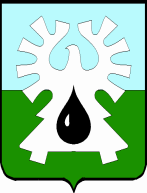 МУНИЦИПАЛЬНОЕ ОБРАЗОВАНИЕ ГОРОД УРАЙХанты-Мансийский автономный округ-ЮграАДМИНИСТРАЦИЯ ГОРОДА УРАЙКомитет по финансам администрации города УрайПРИКАЗОт 24.10.2016                                                                                                                       №116-одО внесении дополненийв Перечень целевых статей классификациирасходов бюджета на 2016 год     В соответствии с п.1 статьи 9 и п.4 статьи 21 Бюджетного кодекса Российской Федерации: 	1. Внести дополнения в Перечень целевых статей классификации расходов бюджета на 2016 год, утвержденный приказом Комитета по финансам администрации города Урай от 28.12.2015 №115-од, согласно приложению.	2. Опубликовать приказ в газете «Знамя» и разместить на официальном сайте администрации города Урай в информационно-телекоммуникационной сети «Интернет».		3. Контроль за выполнением приказа возложить на начальника бюджетного управления Комитета по финансам администрации города Урай Л.В.Зорину. Председатель                                                                                                         И.В.ХусаиноваПриложение к приказу от 24.10.2016 №116-од 1. Перечень целевых статей классификации расходов бюджета на 2016 год дополнить строками: «».Дополнения в Перечень целевых статей классификации расходов бюджета на 2016 год: 80 0 00 00000Непрограммные направления деятельности		80 0 00 02400Прочие мероприятия органов местного самоуправления80 0 00 20800Прочие мероприятия муниципальных учреждений